Izan ala eduki?16. saioa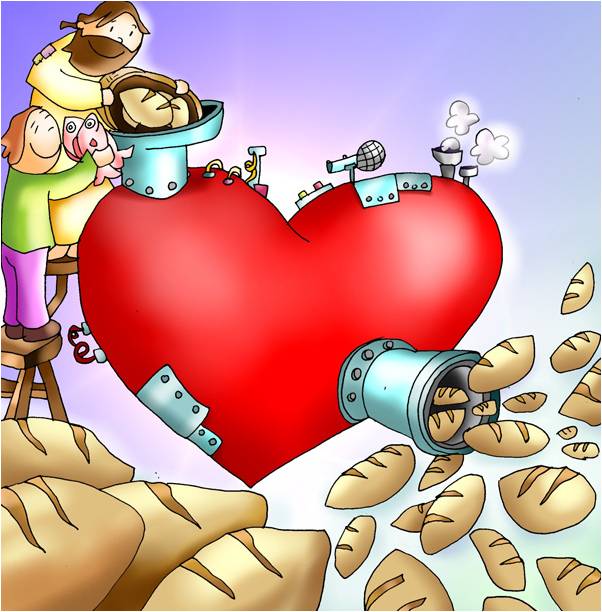 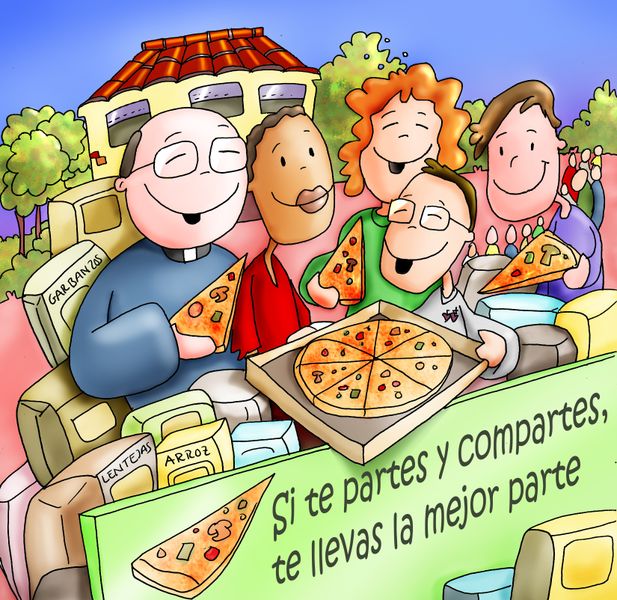 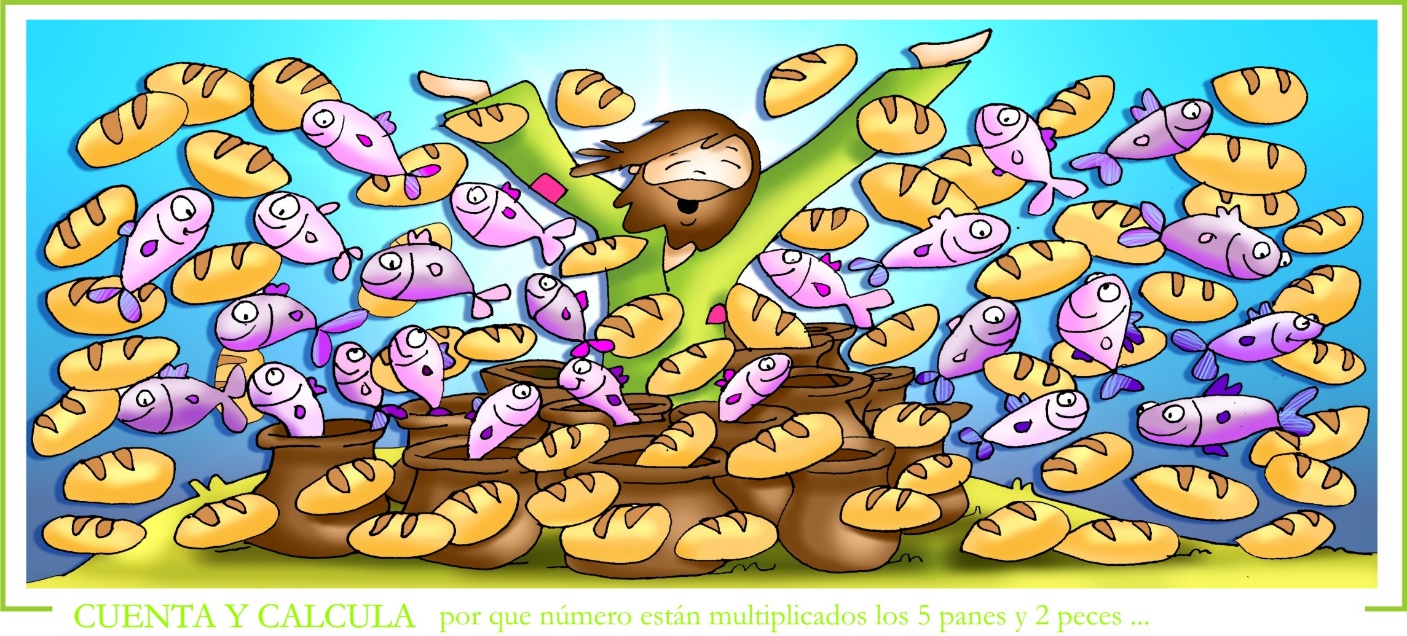 